«Электрооборудование и электрохозяйство предприятий, организаций и учреждений». Дистанционное обучение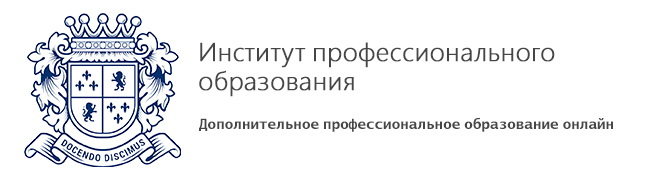 Описание программы:дополнительной профессиональной программы повышение квалификации «Электрооборудование и электрохозяйство предприятий, организаций и учреждений»Цель обучения: Повышение квалификации техников по обслуживанию, эксплуатации, ремонту, наладке и испытанию электрооборудования электрических станций, сетей и систем, руководителей отделов, специалистов, инженеров-экспертов, главных инженеров, директоров организаций электроэнергетики, главных инженеров-инспекторов территориальных центров ведомственного энергетического надзора, мастеров участков по ремонту, регулировке и установке приборов учета энергии, мастеров участков по ремонту энергетического оборудования, зданий и сооружений, начальников отделов подготовки и проведения ремонта организации электроэнергетики, начальников отделов, служб реализации энергии энергосбытовой организации, отделов надежности и охраны труда организации электроэнергетики, отделов технического аудита потребителей энергии, начальников цехов (мастерских) по ремонту, регулировке и установке приборов учета энергии.Категория слушателей:Техники по обслуживанию, эксплуатации, ремонту, наладке и испытанию электрооборудования электрических станций, сетей и систем, руководители отделов, специалистов, инженеры-эксперты, главные инженеры, директора организаций электроэнергетики, главные инженеры-инспектора территориальных центров ведомственного энергетического надзора, мастера участков по ремонту, регулировке и установке приборов учета энергии, мастеров участков по ремонту энергетического оборудования, зданий и сооружений, начальников отделов подготовки и проведения ремонта организации электроэнергетики, начальники отделов, служб реализации энергии энергосбытовой организации, отделов надежности и охраны труда организации электроэнергетики, отделов технического аудита потребителей энергии.Сроки обучения:Профпереподготовка - 512 часов - полный срок обучения по программе.Повышение квалификации – 72 часа – полный срок обучения программе.Режим обучения:24 часа в неделю36 часов в неделю18 часов в неделюСодержание программы:№ДисциплинаОбъем нагрузкиФорма итогового контроля№ДисциплинаВсего1Теоретические основы электротехники4тест2Электрические машины4тест3Электротехническое и конструкционное материаловедение4тест4Электрические станции и подстанции4тест5Релейная защита и автоматика электроэнергетических систем4тест6Техника высоких напряжений4тест7Электроснабжение4тест8Теория автоматического управления4тест9Электрические и электронные аппараты4тест10Электрический привод4тест11Инженерная и компьютерная графика3тест12Силовая электроника3тест13Метрология, стандартизация и сертификация3тест14Переходные процессы в электроэнергетических системах3тест15Надежность электроэнергетических систем3тест16Надежность систем энергообеспечения предприятия3тест17Молнеезащита3тест18Эксплуатация систем электроснабжения3тест19Система учета и управления энергосбережением3тест20Схемотехника систем автоматизации и управления3тест21Итоговая работа2тест ИТОГО:72